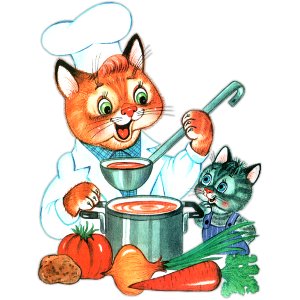 Меню на 23 мая 2022 года3-7 лет                                                Выход       КалорииЗАВТРАК   БУТЕРБРОД С СЫРОМ С МАСЛОМ Н/Б(3-Й ВАРИАНТ)   10/10/5      70,83   СУП МОЛОЧНЫЙ С МАКАРОННЫМИ ИЗДЕЛИЯМИ          200         142,63   ЧАЙ С МОЛОКОМ (1-Й ВАРИАНТ)                   200          87,152-ОЙ ЗАВТРАК   ЯБЛОКИ,.                                      ШТ           57,72ОБЕД   ОГУРЧИК СОЛЕНЫЙ.,                             60            6,54   СУП КАРТОФЕЛЬНЫЙ С ГОРОХОМ(2021)              200         124,79   КОТЛЕТЫ "ШКОЛЬНЫЕ"                            70          196,63   РИС ПРИПУЩЕННЫЙ(2021)                         130         188,18   КОМПОТ ИЗ СУХОФРУКТОВ.(2018)                  200          89,06   ХЛЕБ ПШЕНИЧНЫЙ                                20           46,88   ХЛЕБ РЖАНОЙ.                                  40           88,48ПОЛДНИК   СНЕЖОК.,                                      220         151,80   ПЕЧЕНЬЕ САХАРНОЕ,                             3 ШТ        149,69УЖИН   САЛАТ ИЗ СВЕКЛЫ С ЧЕСНОКОМ.                   50           64,16   СУФЛЕ ИЗ ОТВАРНОЙ ПЕЧЕНИ                      70          122,54   КАРТОФЕЛЬ,ТУШЕННЫЙ С ЛУКОМ(2021)              130         149,77   ЧАЙ С САХАРОМ.(2018)                          180          36,17   ХЛЕБ РЖАНОЙ                                   20           44,24